МУНИЦИПАЛЬНОЕ БЮДЖЕТНОЕ ДОШКОЛЬНОЕОБРАЗОВАТЕЛЬНОЕ УЧРЕЖДЕНИЕ «ДЕТСКИЙ САД «ОСТРОВОК» ПГТ. СМИРНЫХ МУНИЦИПАЛЬНОГО ОБРАЗОВАНИЯ ГОРОДСКОЙ ОКРУГ «СМИРНЫХОВСКИЙ» САХАЛИНСКОЙ ОБЛАСТИ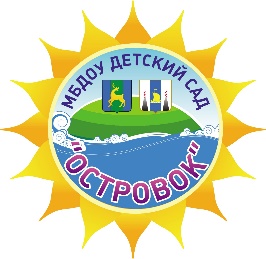 УЧЕБНЫЙ ГРАФИКНА 2023– 2024 УЧЕБНЫЙ ГОДпгт. Смирныхавгуст 2023 уч.год.Пояснительная записка к календарному учебному графику на 2023-2024 учебный годКалендарный учебный график по реализации образовательной программы дошкольного образования МБДОУ детский сад «Островок» разработан в соответствии с нормативными документами:Федеральным законом от 29.12.2012 № 273-ФЗ «Об образовании в Российской Федерации»;Порядком организации и осуществления образовательной деятельности по основным общеобразовательным программам - образовательным программам дошкольного образования (утв.приказом Министерства образования и науки РФ от 30 августа 2013 г. № 1014);СанПиН 2.4.3648-20 «Санитарно-эпидемиологические требования к организациям воспитания и обучения, отдыха и оздоровления детей и молодежи»;СанПиН 1.2.3685-21 «Гигиенические нормативы и требования к обеспечению безопасности и (или) безвредности для человека факторов среды обитания»;СанПиН 3.1/2.4.3598-20 «Санитарно-эпидемиологические требования к устройству, содержанию и организации работы образовательных организаций и других объектов социальной инфраструктуры для детей и молодежи в условиях распространения новой коронавирусной инфекции (COVID-19)»;Федеральным государственным образовательным стандартом дошкольного образования (утв. Приказом Министерства образования и науки РФ от 17 октября 2013г. № 1155);Уставом МБДОУ детский сад «Островок»;ООП МБДОУ детский сад «Островок»Календарный учебный график обсуждается и принимается педагогическим советом и утверждается приказом заведующего МБДОУ детский сад «Островок» до начала учебного года.Все изменения, вносимые в календарный учебный график, утверждаются приказом заведующего образовательного учреждения и доводятся до всех участников образовательного процесса. Порядок организации и осуществления образовательной деятельности проводится по основным общеобразовательным   программам.Календарный учебный график учитывает возрастные психофизические особенности воспитанников ДОУ и отвечает требованиям охраны их жизни и здоровья детей. Содержание годового календарного учебного графика включает в себя следующие сведения:Режим работы ДОУ;Продолжительность учебного года, количество недель в учебном году;Объем недельной образовательной нагрузки;Сроки адаптационного периода;Сроки проведения диагностики педагогического процесса (мониторинга)Количество групп в детском саду;Продолжительность летнего оздоровительного периода;Праздничные дни;Режим работы:В МБДОУ детский сад «Островок» функционируют в режиме пятидневной рабочейнедели:понедельник – пятница 10,5 часов (с 07.30 – 18.00), суббота и воскресение - выходные дни.Продолжительность учебного года, количество недель в учебном году:Учебный 2023-2024 год начинается с 01 сентября 2023 г. и заканчивается 31 мая 2024 г.Продолжительность учебного года - 37 недель.1 полугодие – 17 недель, 2 полугодие – 20 недель. Продолжительность учебной недели – 5 дней.Объем недельной образовательной нагрузки:Требования к недельной нагрузкеВ середине времени, отведенного на непосредственно образовательную деятельность, проводится физкультминутка. Перерывы между периодами непосредственно образовательной деятельности составляют 10 и более минут.Во время каникул и в летний оздоровительный период непрерывная образовательная деятельность в МБДОУ не проводится. В летний оздоровительный период с детьми организуются подвижные игры, соревнования, экскурсии, праздники, тематические развлечения, музыкальные и физкультурные занятия и развлечения, оздоровительные мероприятия с максимальным пребыванием детей на свежем воздухе.Период с 01.09.2023 г. по 18.09.2023 г. является адаптационным, в это время проводится диагностика педагогического процесса в целях оптимизации в соответствии с возрастными и индивидуальными особенностями воспитанников.В соответствии с ФГОС ДО целевые ориентиры не подлежат непосредственной оценке, в том числе, в виде педагогической диагностики (мониторинга), и не являются основанием для их формального сравнения с реальными достижениями детей. Однако педагоги, в ходе своей работы, выстраивают индивидуальную траекторию развития каждого ребенка. Для оценки индивидуального развития проводится педагогическая диагностика (оценка индивидуального развития дошкольников, связанная с оценкой эффективности педагогических действий и лежащая в основе его дальнейшего планирования) в начале и конце учебного года.Педагогический мониторинг проводится в ходе наблюдений за активностью детей в спонтанной и специально организованной деятельности.Сроки проведения педагогического, логопедического, психологического мониторинга динамики развития детей, динамики их образовательных достижений, основанного на методе наблюдения с 12.09.2023 по 23.09.2023 г. и с 15.05.202 года по 27.05.2024 г. без прекращения образовательного процесса.Итоги учебного года подводятся во всех возрастных группах.В младших группах заполняются адаптационные карты.Периодичность проведения групповых родительских собраний:1 собрание – сентябрь;собрание – ноябрь;собрание – март;собрание – май.Праздники для воспитанников в течение учебного года планируются в соответствии с Годовым планом работы МБДОУ на учебный год. Организация каникулярного отдыха в детском саду имеет свою специфику и определяется задачами воспитания в дошкольном учреждении.Для эффективного физиологического и психологического развития детей планирование каникулярного отдыха тщательно продумывается. Работа в летний оздоровительный период осуществляется с учетом Плана работы на летний оздоровительный период и дополнительного Календарного графика, после ознакомления с приказом учредителя о сроках реализации летней оздоровительной кампании в МБДОУ детский сад «Звёздочка».Праздничные дни, установленные Правительством РФ в 2021 – 2022 учебном году, в соответствии с производственным календарём на 2021 - 2022 учебный год:В соответствии с частью первой ст. 112 ТК РФ нерабочими праздничными днями в Российской Федерации являются:Праздничные дни:1, 2, 3, 4, 5, 6 и 8 января - Новогодние каникулы7 	января - Рождество Христово23   февраля - День защитника Отечествамарта - Международный женский день 1 мая - Праздник Весны и Трудамая - День Победы 12 июня - День России4    ноября - День народного единстваПеренос выходных днейВ соответствии с частью пятой статьи 112 ТК РФ в целях рационального использования работниками выходных и нерабочих праздничных дней выходные дни могут переноситься на другие дни федеральным законом или нормативным правовым актом Правительства Российской Федерации.Праздники и досуги, организуемые для воспитанников МБДОУ в 2023/2024 уч. году.В соответствии с рабочими программами педагогов, в МБДОУ запланированы и другие тематические досуги и развлечения, приуроченные к календарно-тематическому планированию инструктора по физической культуре, музыкального руководителя, к проектной деятельности групп.Принят решением педагогического советаМБДОУ «детский сад «ОСТРОВОК»Протокол № 1 от 29.08.2023 г.Утверждаю:                                         Приказ №   ___  от 29.08.2023 г..Заведующий МБДОУ «детский сад «ОСТРОВОК»______________ В.М. ЗавьяловаВозрастПродолжительность ООД (в минутах)Продолжительность в 1 половине дняПродолжительностьво 2 половине дняВсего1–2 годаНе более 10 мин10 мин10 мин202-3 годаНе более 10 мин10 мин10 мин203-4 годаНе более 15 мин30 мин304-5 летНе более 20 мин40 мин405-6 летНе более 25 мин45 мин20 мин656-7 летНе более 30 мин90 мин25 мин115